Actividades para la vinculación y el aprendizaje desde el nacimiento hasta los 12 meses. Parte 1Pruebe estos divertidos juegos y actividades con sus hijos y vea cómo su afán de aprender y su relación con usted crecer!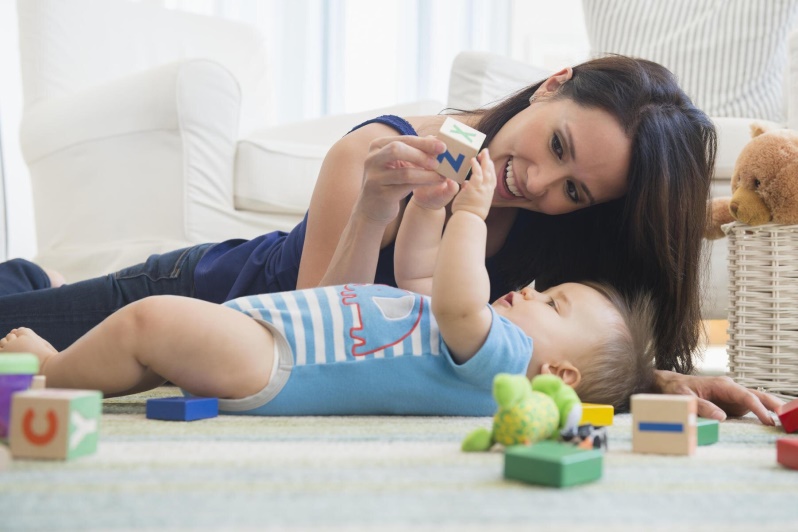 ¡Tan grande!Pregunte: "¿Qué tan grande es el bebé?" Entonces levante sus brazos y diga: "¡Taaan grande!" A los bebés les encanta este juego y aprenderán a levantar los brazos en respuesta a su pregunta.
¡Sácalo!Reúne varios objetos diferentes que hacen ruidos distintos. Cante, toque o sacuda cada uno para el bebé. Si tiende la mano para agarrar uno de los instrumentos, déjela sostenerlo y explorarlo con sus manos. Juegos sensoriales como este mejoran la conciencia táctil de los bebés y las habilidades de escucha. Los objetos de agarre fomentan el desarrollo muscular fino (pequeño). ¡Por favor, toque!Corte cuadrados de 3x3 pulgadas de telas (como encajes) y papeles (como papel de lija) con diferentes colores y texturas. Pegue cada cuadrado en un pedazo de papel o cartón resistente. Deje que los bebés toquen cada tarjeta y exploren la textura con sus manos. ¿Quieren sostener las tarjetas ellos mismos? Alcanzar y captar comportamientos le muestran que los bebés ahora están empezando a actuar de acuerdo con sus deseos. ¡Envuélvelo!Envuelva una bola de papel encerado en una bufanda y ate hacia arriba. Deje que los niños lo alcancen, lo agarren, lo aprieten y lo arruguen. Mire sus caras para ver si están interesados o sorprendidos por los sonidos que hace el paquete. Puede poner en palabras lo que ve en sus caras, "¡Guau! Se arruga y cruje. ¿Qué hay dentro?" Juegos como este fomentan la conciencia táctil, el alcance, la comprensión y el desarrollo del lenguaje. ¡En tus pies!Reúne varias piezas de material con diferentes texturas. Sostenga al bebé erguido (con las manos debajo de los brazos del bebé) con los pies del bebé tocando una de las telas. Pruebe telas diferentes para ver qué texturas prefiere. Juegos sensoriales como este mejoran la conciencia táctil de su bebé y la conciencia corporal.Tomado de zerotothree.orgTraducido del inglés al español: Fabiola Tambini-Mallette